INDICAÇÃO Nº          /2017ASSUNTO: Solicita colocação de Lombada na rua Joaquim Bueno de Campos, no Bairro do Cruzeiro, próximo ao nº300, na forma que especifica.Senhor Presidente:INDICO:  ao Sr. Prefeito Municipal, nos termos do Regimento Interno desta Casa de Leis, que providencie colocação de lombada, na Rua Joaquim Bueno Campos, nas proximidades do nº 300, no Bairro do Cruzeiro, pois há reclamações de vários moradores pela velocidade com que os veículos transitam no local, colocando em risco constante pessoas que lá passam.                           Portanto, espera-se que essa INDICAÇÃO seja atendida o mais rápido possível pelos órgãos competentes. SALA DAS SESSÕES, 06 de novembro de 2017.Willian SoaresVereador-1º Secretário-SD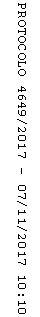 